Vadovaudamasi Lietuvos Respublikos vietos savivaldos įstatymo 6 straipsnio 8 punktu, 16 straipsnio 4 dalimi, Lietuvos Respublikos Valstybės ir savivaldybių įstaigų darbo apmokėjimo įstatymo 4 straipsnio 2 dalies 1 punktu, Pagėgių savivaldybės taryba n u s p r e n d ž i a:Nustatyti Pagėgių savivaldybės Meno ir sporto mokyklos klasių (grupių) skaičių ir dydį 2019 – 2020 mokslo metais (pridedama).      Sprendimą paskelbti Pagėgių savivaldybės interneto svetainėje www.pagegiai.lt.Šis sprendimas gali būti skundžiamas Regionų apygardos administracinio teismo Klaipėdos rūmams (Galinio Pylimo g. 9, 91230 Klaipėda) Lietuvos Respublikos administracinių bylų teisenos įstatymo nustatyta tvarka per 1 (vieną) mėnesį nuo sprendimo paskelbimo ar įteikimo suinteresuotiems asmenims dienos.SUDERINTA:Administracijos direktorė		               		                Jūratė MažutienėDokumentų valdymo ir teisės skyriausvyriausiasis specialistas				                Valdas Vytuvis		Civilinės metrikacijos ir viešosios tvarkos skyriausvyriausioji specialistė − kalbos ir archyvo tvarkytoja		               Laimutė MickevičienėParengė Virginija Sirvidienė,Švietimo, kultūros ir sporto skyriaus vedėjaPATVIRTINTA                                                                                                            Pagėgių savivaldybės tarybos                                                                                       	2019 m. rugsėjo 26 d.          	sprendimu Nr. T-PAGĖGIŲ SAVIVALDYBĖS MENO  IR SPORTO MOKYKLOS KLASIŲ (GRUPIŲ) SKAIČIUS IR DYDIS 2019 – 2020 MOKSLO METAISFormalųjį švietimą papildančio muzikinio ugdymo programa (individualūs užsiėmimai):      	Formalųjį švietimą papildančio muzikinio ugdymo programa (grupiniai užsiėmimai):                                                    Solfedžio                                              Muzikos istorija                                                            Meno kolektyvaiFormalųjį švietimą papildančio dailės ugdymo programa:        	Formalųjį švietimą papildančio sportinio ugdymo programos:__________________  Pagėgių savivaldybės tarybos  veiklos reglamento  2 priedas                                                                                      PAGĖGIŲ SAVIVALDYBĖS TARYBOS SPRENDIMO PROJEKTO„Dėl Pagėgių savivaldybės MENO IR SPORTO MOKYKLOS KLASIŲ (GRUPIŲ) SKAIČIAUS IR DYDŽIO 2019 − 2020 MOKSLO METAIS NUSTATYMO“  AIŠKINAMASIS RAŠTAS2019-09-12Parengto projekto tikslai ir uždaviniaiVadovaujantis Lietuvos Respublikos Valstybės ir savivaldybių įstaigų darbo apmokėjimo įstatymo 4 straipsnio 2 dalies 1 punktu nustatomi klasių (grupių) skaičius ir dydis Pagėgių meno ir sporto mokykloje. Kaip šiuo metu yra sureguliuoti projekte aptarti klausimaiSprendimo projektas parengtas vadovaujantis Lietuvos Respublikos vietos savivaldos įstatymo 6 straipsnio 8 punktu, 16 straipsnio 4 dalimi, Lietuvos Respublikos Valstybės ir savivaldybių įstaigų darbo apmokėjimo įstatymo 4 straipsnio 2 dalies 1 punktu.  Kokių teigiamų rezultatų laukiamaBus nustatytas Pagėgių meno ir sporto mokykloje klasių (grupių) skaičius ir dydis 209-2020 mokslo metams.Galimos neigiamos priimto projekto pasekmės ir kokių priemonių reikėtų imtis, kad tokių pasekmių būtų išvengta.Neigiamų pasekmių nenumatyta.Kokius galiojančius aktus (tarybos, mero, Savivaldybės administracijos direktoriaus) reikėtų pakeisti ir panaikinti, priėmus sprendimą pagal teikiamą projektą.      Nereikės keisti ar naikinti kitų galiojančių aktų, priėmus sprendimą pagal teikiamą projektą.Jeigu priimtam sprendimui reikės kito tarybos sprendimo, mero potvarkio ar administracijos direktoriaus įsakymo, kas ir kada juos turėtų parengti.Nereikės priimti kito spendimo priimtam sprendimui.Ar reikalinga atlikti sprendimo projekto antikorupcinį vertinimąŠis sprendimas antikorupciniu požiūriu nevertinamas.Sprendimo vykdytojai ir įvykdymo terminai, lėšų, reikalingų sprendimui įgyvendinti, poreikis (jeigu tai numatoma – derinti su Finansų skyriumi)Už sprendimo vykdymo priežiūrą atsakingas Pagėgių savivaldybės administracijos švietimo, kultūros ir sporto skyrius.Projekto rengimo metu gauti specialistų vertinimai ir išvados, ekonominiai apskaičiavimai (sąmatos) ir konkretūs finansavimo šaltiniai.Neigiamų specialistų vertinimų ir išvadų negauta. Projekto rengėjas ar rengėjų grupė.Švietimo, kultūros ir sporto skyriaus vedėja Virginija Sirvidienė, tel. 57 367, el.p. v.sirvidienė@pagegiai.lt. Kiti, rengėjo nuomone, reikalingi pagrindimai ir paaiškinimai.Nėra kitų rengėjo pagrindimų ir paaiškinimų.Švietimo, kultūros ir sporto skyriaus vedėja		Virginija Sirvidienė	PAGĖGIŲ SAVIVALDYBĖS TARYBAsprendimasDėl Pagėgių savivaldybės MENO IR SPORTO MOKYKLOS KLASIŲ (GRUPIŲ) SKAIČIAUS IR DYDŽIO 2019 − 2020 MOKSLO METAIS NUSTATYMO2019 m. rugsėjo 12 d. Nr. T1-168PagėgiaiPradinio muz.1 klasėPradinio muz. 2 klasėPradinio muz.3 klasėPradinio muz.4 klasėPagrindiniomuz. 2 klasėPagrindinio muz. 3 klasėPagrindinio muz. 4 klasėKlasių skaičius1111111Mokinių skaičius klasėje91077633Pradinio muzik.1 klasėPradinio muz.2 klasėPradinio muz.3 klasėPradinio muz.4 klasėPagrindiniomuz. 2 klasėPagrindinio muz.3 − 4 jungtinė klasėKlasių skaičius111111Mokinių skaičius klasėje9107766Pagrindiniomuz. 2 klasėPagrindinio muz.3 − 4 jungtinė klasėKlasių skaičius11Mokinių skaičius klasėje66Meno kolektyvasMokinių skaičius Grupių skaičius Choras 20 − 40 1Ansambliai2 − 105Pradinio ugdymo1 klasėPradinio ugdymo2 klasėPradiniougdymo 3 klasėPagrindinio ugdymo1  klasėPagrindinio ugdymo2  klasėPagrindinio    ugdymo4 klasėKlasių skaičius111111Mokinių skaičius klasėje767965Eil. Nr. Sporto šakaUgdymo grupėsUgdymo grupėsUgdymo grupėsMokiniųskaičius kiekvienoje grupėjeEil. Nr. Sporto šakaMišri pradinio rengimoMišri meistriškumo ugdymoMišri meistriškumo tobulinimoMokiniųskaičius kiekvienoje grupėje1.Laisvosios imtynės1118 − 162.Futbolas11110 − 203.Krepšinis1110 − 204.Tinklinis1110 − 205.Lengvoji atletika118 − 16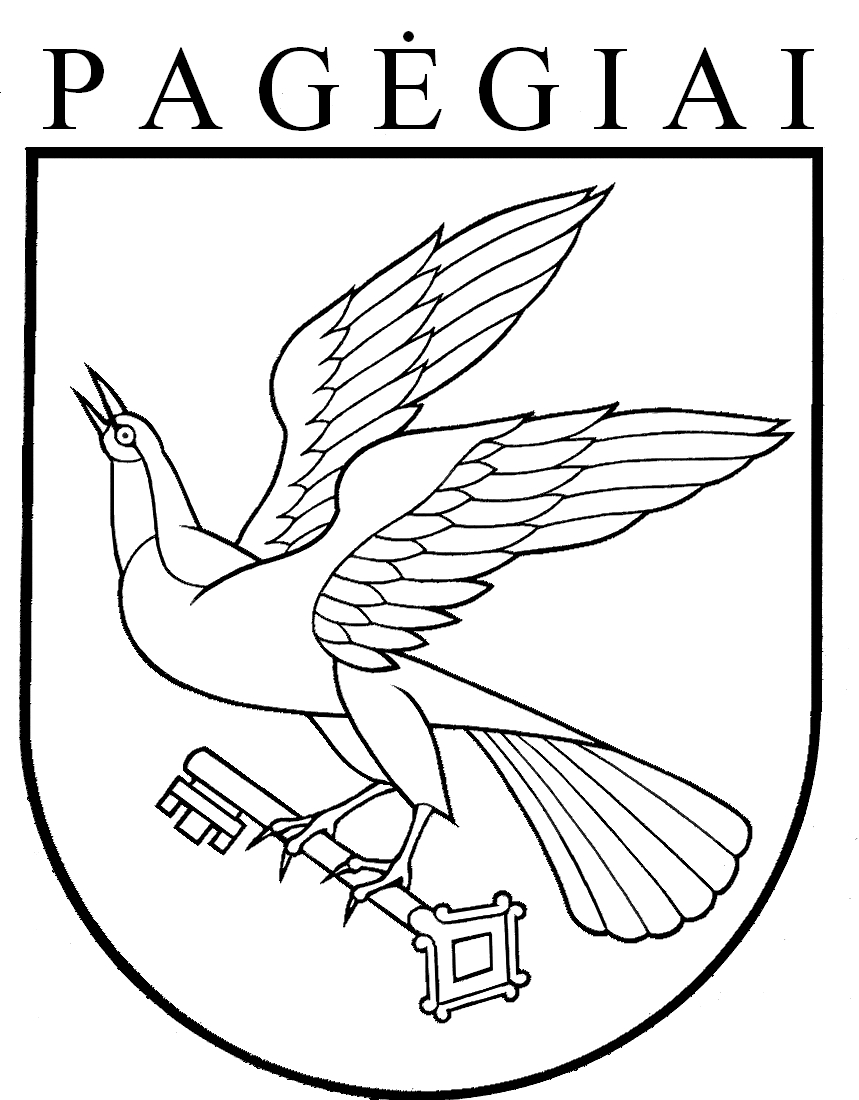 